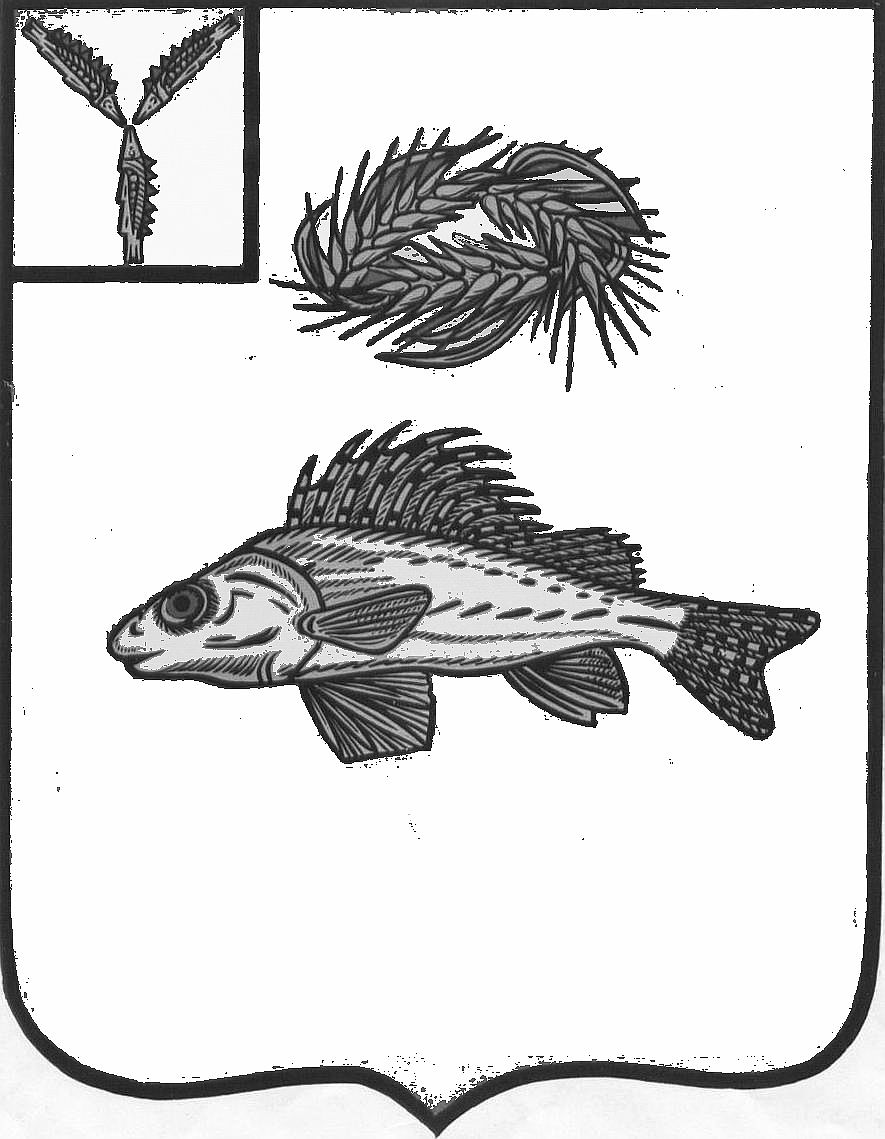 О внесении дополнений в приложение к постановлению администрации Ершовского муниципальногорайона от 15.08.2017 г. № 596Руководствуясь Уставом Ершовского муниципального района и рассмотрев протест прокуратуры, администрация Ершовского муниципального района ПОСТАНОВЛЯЕТ: 1. Внести в приложение к постановлению администрации Ершовского муниципального района   от 15.08.2017г. № 596 « Об утверждении Положение о порядке получения муниципальными служащими  администрации Ершовского муниципального района Саратовской области разрешения представителя нанимателя участвовать на безвозмездной основе в управлении некоммерческими организациями в качестве единоличного исполнительного органа или вхождения в состав их коллегиальных органов управления» следующие  дополнения:Пункт  1 дополнить словами следующего содержания:«, кроме представления на безвозмездной основе интересов муниципального образования в  органах управления и ревизионной комиссии организации, учредителем (акционером, участником) которой является муниципальное образование, в соответствии с  муниципальными правовыми актами, определяющими порядок осуществления от имени муниципального образования полномочий учредителя организации или управления находящимися в муниципальной собственности акциями (долями участия в уставном капитале); иных случаев, предусмотренных федеральными законами.»Глава Ершовского муниципального района                                                                 С.А.Зубрицкая